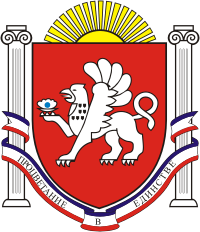 СКВОРЦОВСКИЙ   СЕЛЬСКИЙ  СОВЕТСИМФЕРОПОЛЬСКОГО  РАЙОНАРЕСПУБЛИКИ  КРЫМ41-я сессия    1   созываРЕШЕНИЕ № 1с. Скворцово                                                                                              14 июня 2018г.О внесении изменений в решение Скворцовскогосельского совета Симферопольского района Республики Крым от 27.12.2017 № 1«О бюджете муниципального образованияСкворцовское сельское поселение Симферопольского района Республики Крым на 2018 год и на плановый период 2019 и 2020 годов» Руководствуясь Бюджетным кодексом Российской Федерации, Федеральным Законом от 06 октября 2003 № 131-ФЗ «Об общих принципах организации местного самоуправления в Российской Федерации», Законом Республики Крым от 08 августа 2014 № 54-ЗРК «Об основах местного самоуправления в Республике Крым», постановлением Совета министров Республики Крым от 24 апреля 2018 года № 252 «О внесении изменений в постановление Совета министров Республики Крым от 05 апреля 2017 года № 177»,постановлением Совета Министров Республики Крым от 18 апреля 2018 года № 185 «О распределении между бюджетами муниципальных образований Республики Крым субсидии на реализацию мероприятий подпрограммы «Устойчивое развитие сельских территорий Республики Крым» Государственной программы развития сельского хозяйства и регулирования рынков сельскохозяйственной продукции, сырья и продовольствия Республики Крым на 2015-2020 годы», Уставом муниципального образования Скворцовское сельское поселения Симферопольского района Республики Крым, Скворцовский сельский совет Симферопольского района Республики Крым                                                             РЕШИЛ:Внести изменения в решение Скворцовского сельского совета Симферопольского района Республики Крым от 27.12.2017 №1 «О бюджете муниципального образования Скворцовское сельское поселение Симферопольского района Республики Крым на 2018 год и на плановый период 2019 и 2020 годов»и приложения к нему:Изложить пункты 1,2 решения в новой редакции:«1. Утвердить основные характеристики бюджета муниципального образования Скворцовское сельское поселение Симферопольского района Республики Крым на 2018 год:1) общий объем доходов в сумме 7074664,19 рублей, в том числе налоговые и неналоговые доходы 2238263,00 рублей, безвозмездные поступления 4836401,19 рублей.2)общий объем расходов в сумме 7432393,11 рублей;3)дефицит бюджета муниципального образования Скворцовское сельское поселение Симферопольского района Республики Крым в сумме 357728,92рублей.4) верхний предел муниципального внутреннего долга бюджета муниципального образования Скворцовское сельское поселение Симферопольского района Республики Крым на 1 января 2019 года в сумме 0,0 рублей, в том числе верхний предел долга по муниципальным гарантиям в сумме 0,0 рублей.»«2. Утвердить основные характеристики бюджета муниципального образования Скворцовское сельское поселение Симферопольского района Республики Крым на плановый период 2019 и 2020 годов:1) общий объем доходов на 2019 год в сумме 5467382,40 рублей, в том числе налоговые и неналоговые доходы в сумме 2386970,00 рублей, безвозмездные поступления в сумме 3080412,40 рублей, и на 2020 год в сумме 5817468,80 рублей, в том числе налоговые и неналоговые доходы 2526598,00 рублей, безвозмездные поступления в сумме 3290870,80 рублей;2) общий объем расходов на 2019 год в сумме 5467382,40 рублей, и на 2020 год в сумме 5817468,80 рублей;3) дефицит бюджета муниципального образования Скворцовское сельское поселение Симферопольского района Республики Крым на 2019 год в сумме 0,00 рублей и на 2020 год в сумме 0,00 рублей;4) верхний предел муниципального внутреннего долга бюджета муниципального образования Скворцовское сельское поселение Симферопольского района Республики Крым на 01 января 2020 года в сумме 0,00 рублей, в том числе верхний предел долга по муниципальным гарантиям в сумме 0,00 рублей и верхний предел муниципального внутреннего долга бюджета муниципального образования Скворцовское сельское поселение Симферопольского района Республики Крым на 01 января 2021 года в сумме 0,00 рублей, в том числе верхний предел долга по муниципальным гарантиям в сумме 0,00 рублей.»Приложения1, 1.1,2, 5, 5.1, 6, 6.1, 7, 7.1, 8, 8.1, 9, 9.1, 10 к решению муниципального образования Скворцовское сельское поселение изложить в новой редакции (прилагаются).3. Настоящее решение подлежит обнародованию на официальном Портале Правительства Республики Крым на странице Симферопольского муниципального района Администрации Скворцовского сельского поселения (simfmo.rk.gov.ru) в разделе – Муниципальные образования района, подраздел Скворцовское сельское поселение, а также на информационном стенде Скворцовского сельского совета, расположенного по адресу Республика Крым, Симферопольский район, село Скворцово, улица Калинина, дом 59.4. Настоящее решение вступает в силу с момента обнародования. Председатель  Скворцовского сельского совета              	Р.Ю. Дермоян